ПРАВИТЕЛЬСТВО ЛИПЕЦКОЙ ОБЛАСТИПОСТАНОВЛЕНИЕот 1 февраля 2023 г. N 51ОБ УЧРЕЖДЕНИИ ЗНАКА ОТЛИЧИЯ ПРАВИТЕЛЬСТВА ЛИПЕЦКОЙ ОБЛАСТИ"ПОЧЕТНЫЙ НАСТАВНИК"В соответствии с пунктом 22 статьи 7 Закона Липецкой области от 26 мая 2022 года N 97-ОЗ "О Правительстве Липецкой области" Правительство Липецкой области постановляет:1. Учредить знак отличия Правительства Липецкой области "Почетный наставник".2. Утвердить:Положение о знаке отличия Правительства Липецкой области "Почетный наставник" (приложение 1);образец и описание знака отличия Правительства Липецкой области "Почетный наставник" (приложение 2);форму удостоверения к знаку отличия Правительства Липецкой области "Почетный наставник" (приложение 3).3. Настоящее постановление вступает в силу с 1 марта 2023 года.И.о. ГубернатораЛипецкой областиА.Н.РЯБЧЕНКОПриложение 1к постановлениюПравительстваЛипецкой области"Об учреждении знака отличияПравительства Липецкой области"Почетный наставник"ПОЛОЖЕНИЕО ЗНАКЕ ОТЛИЧИЯ ПРАВИТЕЛЬСТВА ЛИПЕЦКОЙ ОБЛАСТИ"ПОЧЕТНЫЙ НАСТАВНИК"1. Знаком отличия Правительства Липецкой области "Почетный наставник" (далее - знак отличия) награждаются лучшие наставники рабочих, специалистов и служащих из числа работников промышленности и сельского хозяйства, транспорта, связи, иных видов экономической деятельности, инженерно-технических работников, государственных и муниципальных служащих (далее - служащий), учителей, преподавателей и других работников образовательных организаций, врачей и других работников медицинских и фармацевтических организаций, работников культуры и деятелей искусства, работников сферы строительства и жилищно-коммунального хозяйства, архитектуры и градостроительства за заслуги:в содействии рабочим, специалистам и служащим в успешном овладении ими профессиональными знаниями, навыками и умениями в их профессиональном становлении;в оказании помощи рабочим, специалистам и служащим в адаптации к условиям осуществления трудовой (служебной) деятельности, в совершенствовании форм и методов работы;в приобретении рабочими, специалистами и служащими опыта работы по специальности, формировании у них практических знаний и навыков;в проведении работы по воспитанию рабочих, специалистов и служащих, повышению их общественной активности и формированию гражданской позиции.2. Знаком отличия награждаются граждане Российской Федерации и иностранные граждане, работающие (проходящие службу) на территории Липецкой области (далее - граждане).3. Гражданин, представляемый к награждению знаком отличия, должен одновременно соответствовать следующим требованиям:наличию стажа работы (службы) в соответствующей сфере деятельности (отрасли экономики), в рамках которой осуществляется наставничество, не менее пяти лет;осуществлению наставничества в отношении не менее пяти работников, специалистов, служащих;отсутствию неснятого дисциплинарного взыскания.4. Ходатайство о награждении знаком отличия (далее - ходатайство) возбуждается по месту основной работы (службы) гражданина, представляемого к награждению знаком отличия.5. Для рассмотрения вопроса о награждении граждан знаком отличия в управление государственной службы и кадровой работы Правительства Липецкой области представляются:ходатайство на имя Губернатора Липецкой области, в котором указываются фамилия, имя, отчество (последнее - при наличии), должность и место работы (службы) гражданина, представляемого к награждению знаком отличия;представление к награждению знаком отличия (далее - представление) по форме согласно приложению к настоящему Положению;Должностные лица, возбудившие ходатайство, несут персональную ответственность за правильность и достоверность сведений, указанных в представлении.6. Представления согласовываются с отраслевым исполнительным органом государственной власти Липецкой области. Не согласовываются с отраслевым исполнительным органом государственной власти Липецкой области представления в отношении лиц, замещающих государственные должности Липецкой области и должности государственной гражданской службы Липецкой области.Представления к награждению работников муниципальных предприятий (учреждений) дополнительно согласовываются с соответствующими органами местного самоуправления.Представления в отношении руководителей организаций независимо от их организационно-правовых форм и форм собственности дополнительно согласовываются с заместителем Губернатора Липецкой области, курирующим данную отрасль.Представления в отношении лиц, замещающих муниципальные должности, и муниципальных служащих органов местного самоуправления Липецкой области согласовываются только с начальником управления внутренней политики Липецкой области и заместителем Губернатора Липецкой области, отвечающим за вопросы взаимодействия с органами местного самоуправления муниципальных образований Липецкой области.7. К ходатайству также прилагаются:согласие лица, представляемого к награждению, на обработку персональных данных;согласие лица, представляемого к награждению, на обработку персональных данных, разрешенных лицом, представляемым к награждению, для распространения.8. Управление государственной службы и кадровой работы Правительства Липецкой области не позднее 30 дней со дня поступления документов рассматривает представленные документы и направляет их (кроме не соответствующих требованиям, установленных в пунктах 1 - 6 настоящего Положения) в комиссию Правительства Липецкой области по наградам (далее - Комиссия). Комиссия рассматривает представленные документы и направляет свои предложения о награждении Губернатору Липецкой области.9. Решение о награждении знаком отличия оформляется распоряжением Правительства Липецкой области.10. Награждение знаком отличия производится в торжественной обстановке Губернатором Липецкой области или иным лицом по его поручению.Награжденному одновременно с вручением знака отличия выдается удостоверение установленного образца.11. Повторное награждение знаком отличия не производится. В случае утраты или порчи знака отличия и удостоверения к нему дубликаты знака отличия и удостоверения к нему не выдаются.Награждение знаком отличия посмертно не производится.12. Знак отличия и удостоверение к нему умершего награжденного лица передается (вручается) для хранения первому обратившемуся из числа следующих лиц: дети, супруг (супруга), родители, внуки.Выдача знака отличия и удостоверения к нему умершего награжденного лица осуществляется управлением государственной службы и кадровой работы Правительства Липецкой области в течение 30 календарных дней со дня регистрации письменного заявления лица, указанного в абзаце первом настоящего пункта. К заявлению прилагаются копии документов, подтверждающие родственные отношения с умершим награжденным лицом.13. Знак отличия носится на правой стороне груди и располагается ниже государственных наград Российской Федерации.14. Для особых случаев и возможного повседневного ношения предусматривается ношение миниатюрной копии знака отличия. Миниатюрная копия знака отличия носится на левой стороне груди.Приложениек Положению о знаке отличияПравительства Липецкой области"Почетный наставник"                               Представление        к награждению знаком отличия Правительства Липецкой области                           "Почетный наставник"1. Фамилия, имя, отчество (при наличии) ___________________________________2. Число, месяц, год рождения _____________________________________________3. Пол ______4. Занимаемая должность и место работы (службы) ______________________________________________________________________________________________________5.  Сведения  о  наличии государственных, ведомственных, областных наград ипоощрений, наград и поощрений органов местного самоуправления муниципальныхобразований Липецкой области ______________________________________________6.    Сведения    об   отсутствии   неснятого   дисциплинарного   взыскания___________________________________________________________________________7. Общий трудовой стаж __________8.  Стаж  работы  (службы)  в  соответствующей  сфере деятельности (отраслиэкономики), в рамках которой осуществляется наставничество ________________9. Количество работников (служащих), обученных наставником ________________10. Сведения о трудовой (служебной) деятельности11.   Характеристика   с  указанием  конкретных  заслуг  представляемого  кнаграждению <1>.__________________________    <1>   Характеристика   должна   содержать   положения,  характеризующиенаставническую    деятельность    представляемого   к   награждению   (стажнаставнической  деятельности;  опыт  наставнической  деятельности;  наличиепрограмм (методик) наставнической деятельности); положения, характеризующиерабочих,   специалистов  и  служащих,  прикрепленных  к  наставнику  (срокипрофессиональной  адаптации рабочих, специалистов и служащих, прикрепленныхк наставнику; профессиональные достижения рабочих, специалистов и служащих,прикрепленных к наставнику (награды и поощрения, инициативы или предложенияпо улучшению деятельности организации (органа), карьерный рост).    Кандидатура _____________________________________________ к награждению                    (фамилия, инициалы представляемого к                                награждению)знаком   отличия   Правительства   Липецкой  области  "Почетный  наставник"рекомендована общим собранием коллектива _____________________________________________________________________________________________________________                    (наименование организации, органа)протокол N _____ от ___________________ 20__ г.    Сведения,  указанные  в  пунктах  1 - 7, 9 представления к награждению,соответствуют   данным   документа,   удостоверяющего  личность  гражданинаРоссийской  Федерации,  иностранного  гражданина,  трудовой  книжки и (или)сведениям о трудовой деятельности.Руководитель организации (органа)________________ инициалы, фамилия   (подпись)МП"__" ______________ 20__ г.СОГЛАСОВАНО:Руководитель исполнительного органагосударственной власти Липецкой области_____________________ инициалы, фамилия      (подпись)МП"__" _______________ 20__ г.Глава муниципального образования_____________________ инициалы, фамилия     (подпись)МП"__" _______________ 20__ г.Начальник управления внутреннейполитики Липецкой области_____________________ инициалы, фамилия      (подпись)МП"__" ________________ 20__ г.Заместитель ГубернатораЛипецкой области_____________________ инициалы, фамилия      (подпись)МП"__" _______________ 20__ г.Приложение 2к постановлениюПравительстваЛипецкой области"Об учреждении знака отличияПравительства Липецкой области"Почетный наставник"ОБРАЗЕЦ И ОПИСАНИЕ ЗНАКА ОТЛИЧИЯ ПРАВИТЕЛЬСТВА ЛИПЕЦКОЙОБЛАСТИ "ПОЧЕТНЫЙ НАСТАВНИК"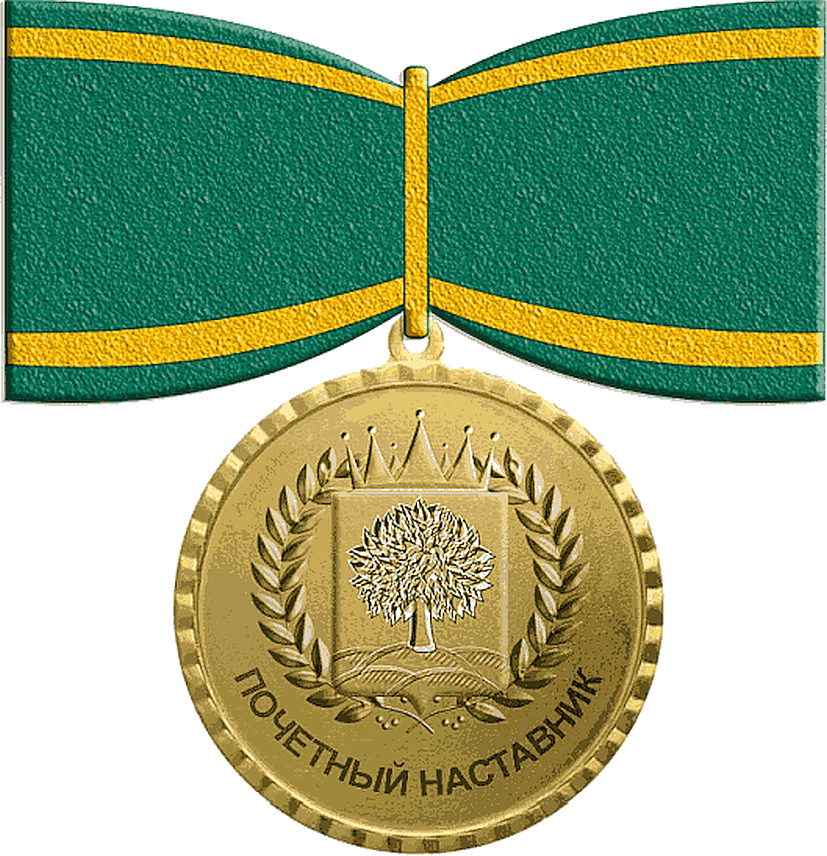 Примечание:Знак отличия Правительства Липецкой области "Почетный наставник" золотистого цвета, из латуни. Представляет собой круглую медаль диаметром 32 мм с выпуклым бортиком на лицевой стороне знака отличия. Бортик рельефный.На лицевой стороне знака отличия Правительства Липецкой области "Почетный наставник", в центре, изображение герба Липецкой области, выполненное из золотистого металла, обрамленное с обеих сторон венком из лавровых ветвей.Снизу по окружности знака - надпись: "ПОЧЕТНЫЙ НАСТАВНИК".Все изображения на знаке отличия Правительства Липецкой области "Почетный наставник" рельефные.Знак отличия Правительства Липецкой области "Почетный наставник" при помощи ушка и кольца соединяется с лентой, уложенной бантом. Лента шелковая, муаровая, зеленого цвета с золотистой каймой по краям. Ширина ленты 24 мм, ширина золотистой каймы - 2 мм. Расстояние от каймы до края ленты - 2 мм.На оборотной стороне знака отличия Правительства Липецкой области "Почетный наставник" имеется булавка для прикрепления к одежде.Миниатюрная копия знака отличия Правительства Липецкой области "Почетный наставник" носится на колодке. Диаметр миниатюрной копии знака отличия - 20 мм.Приложение 3к постановлениюПравительстваЛипецкой области"Об учреждении знака отличияПравительства Липецкой области"Почетный наставник"Формаудостоверения к знаку отличия Правительства Липецкой области"Почетный наставник"Обложка удостоверения┌───────────────────────────────────┬─────────────────────────────────────┐│                                   │                Герб                 ││                                   │          Липецкой области           ││                                   │                                     ││                                   │                                     ││                                   │                                     ││                                   │                                     ││                                   │                                     ││                                   │                                     ││                                   │            УДОСТОВЕРЕНИЕ            ││                                   │                                     ││                                   │                                     ││                                   │                                     ││                                   │                                     ││                                   │                                     ││                                   │                                     ││                                   │                                     │└───────────────────────────────────┴─────────────────────────────────────┘Разворот удостоверения┌───────────────────────────────────┬─────────────────────────────────────┐│           Знак отличия            │  _________________________________  ││  Правительства Липецкой области   │              (фамилия)              ││       "Почетный наставник"        │  _________________________________  ││                                   │                (имя)                ││                                   │  _________________________________  ││                                   │             (отчество)              ││           Знак отличия            │                                     ││                                   │            награжден(а)             ││                                   │           ЗНАКОМ ОТЛИЧИЯ            ││                                   │            ПРАВИТЕЛЬСТВА            ││                                   │          ЛИПЕЦКОЙ ОБЛАСТИ           ││                                   │        "ПОЧЕТНЫЙ НАСТАВНИК"         ││                                   │                                     ││                                   │Распоряжение Правительства           ││                                   │Липецкой области                     ││                                   │от ______________ N ________         ││                                   │                                     ││                                   │Губернатор                           ││                                   │Липецкой области __________________  ││                                   │                      подпись        ││                                   │МП             ____________________  ││                                   │                инициалы и фамилия   │└───────────────────────────────────┴─────────────────────────────────────┘Примечание:Удостоверение к знаку отличия Правительства Липецкой области "Почетный наставник" выполняется из плотного картона, обклеенного с наружной стороны ледерином темно-красного цвета, размер сложенного удостоверения 75 x 105 мм.Надпись УДОСТОВЕРЕНИЕ и контурное изображение герба Липецкой области на наружной стороне удостоверения выполнены тиснением золотистого цвета.На левой стороне внутреннего разворота удостоверения в верхней части в три строки надпись красного цвета "Знак отличия Правительства Липецкой области "Почетный наставник", в центре изображение знака отличия "Почетный наставник" в цветном исполнении.На правой стороне внутреннего разворота удостоверения в верхней части по центру располагаются три пустые строки с надписями под ними "(фамилия)", "(имя)", "(отчество)". Ниже по центру в пять строк располагается надпись "награжден(а) знаком отличия Правительства Липецкой области "Почетный наставник", ниже текст "Распоряжение Губернатора Липецкой области от _______ N ______", под ним слова "Губернатор Липецкой области", место для подписи, инициалов и фамилии. Внизу слева буквы МП.Записи на внутреннем развороте удостоверения выполняются черным цветом.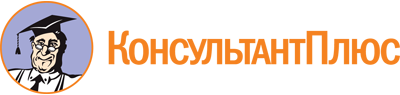 Постановление Правительства Липецкой обл. от 01.02.2023 N 51
"Об учреждении знака отличия Правительства Липецкой области "Почетный наставник"Документ предоставлен КонсультантПлюс

www.consultant.ru

Дата сохранения: 13.02.2023
 Месяц и годМесяц и годНаименование должности с указанием наименования организации, органаМесто нахождения организации, органаПоступленияУхода